Orientaciones para trabajo semanal                         a distancia  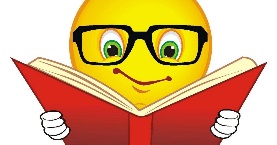 Profesor/ a: Julia Bravo DíazEducadora Diferencial: Angelina Rojas.                                                                        Educadora Diferencial: Angelina Rojas.                                                                        Educadora Diferencial: Angelina Rojas.                                                                        Teléfono: 976103827 Correos: jbravo@mlbombal.clTeléfono: 976103827 Correos: jbravo@mlbombal.clTeléfono: 976103827 Correos: jbravo@mlbombal.clarojas@mlbombal.cl                              Asignatura: Matemática  Curso:3° BásicoAsignatura: Matemática  Curso:3° BásicoSemana: 17 al 21 de AgostoSemana: 17 al 21 de AgostoUnidad: Nuestro BarrioUnidad: Nuestro BarrioUnidad: Nuestro BarrioUnidad: Nuestro BarrioObjetivo de la Clase: Conocer y practicar el algoritmo de la restaObjetivo de la Clase: Conocer y practicar el algoritmo de la restaObjetivo de la Clase: Conocer y practicar el algoritmo de la restaObjetivo de la Clase: Conocer y practicar el algoritmo de la restaIndicaciones para el trabajo del estudiante:Indicaciones para el trabajo del estudiante:Indicaciones para el trabajo del estudiante:Indicaciones para el trabajo del estudiante:Trabajaremos en el libro de matemática desde la página 60 a la 65, trataré de explicar todo el video, lo que yo le diga que no lo realice si no puede no lo haga.                                                 https://youtu.be/3tsMsyTlwrwTrabajaremos en el libro de matemática desde la página 60 a la 65, trataré de explicar todo el video, lo que yo le diga que no lo realice si no puede no lo haga.                                                 https://youtu.be/3tsMsyTlwrwTrabajaremos en el libro de matemática desde la página 60 a la 65, trataré de explicar todo el video, lo que yo le diga que no lo realice si no puede no lo haga.                                                 https://youtu.be/3tsMsyTlwrwTrabajaremos en el libro de matemática desde la página 60 a la 65, trataré de explicar todo el video, lo que yo le diga que no lo realice si no puede no lo haga.                                                 https://youtu.be/3tsMsyTlwrw